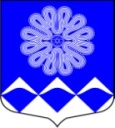 МУНИЦИПАЛЬНОЕ УЧРЕЖДЕНИЕ«СОВЕТ ДЕПУТАТОВ
МУНИЦИПАЛЬНОГО ОБРАЗОВАНИЯПЧЕВСКОЕ СЕЛЬСКОЕ ПОСЕЛЕНИЕ»КИРИШСКОГО МУНИЦИПАЛЬНОГО РАЙОНАЛЕНИНГРАДСКОЙ ОБЛАСТИРЕШЕНИЕОт  09 ноября 2017  года                                                                    №  35/194
О протесте Киришской городскойпрокуратуры от 29.09.2017 № 7-79-2017на решение совета депутатов муниципального образования Пчевское сельское поселениеКиришского муниципального районаЛенинградской области № 20/109 от 25.03.2016 «Об утверждении Положения о комиссии по контролюза достоверностью сведений подоходах, расходах, об имуществеи обязательствах имущественногохарактера, представляемых депутатамисовета депутатов муниципального образования Пчевское сельское поселение Киришского муниципального района, и об утверждении состава комиссии по контролю за достоверностьюсведений о доходах, расходах, об имуществе и обязательствах имущественного характера, представляемых депутатами совета депутатов муниципального образованияПчевское сельское поселение Киришского муниципального района» 	Заслушав информацию главы администрации муниципального образования Пчевское сельское поселение Д.Н.Левашова, о протесте Киришской городской прокуратуры от 19.07.2017 № 7-79-2017  на решение совета депутатов муниципального образования Пчевское сельское поселение Киришского муниципального района Ленинградской области № 20/109 от 25.03.2016 «Об утверждении Положения о комиссии по контролю за достоверностью сведений по доходах, расходах, об имуществе и обязательствах имущественного характера, представляемых депутатами совета депутатов муниципального образования Пчевское сельское поселение Киришского муниципального района, и об утверждении состава комиссии по контролю за достоверностью сведений о доходах, расходах, об имуществе и обязательствах имущественного характера, представляемых депутатами совета депутатов муниципального образования Пчевское сельское поселение Киришского муниципального района», Совет депутатов муниципального образования Пчевское сельское поселение Киришского муниципального района Ленинградской области  РЕШИЛ:1. Удовлетворить протест Киришской городской прокуратуры2.Отменить решение совета депутатов муниципального образования Пчевское сельское поселение Киришского муниципального района Ленинградской области № 20/109 от 25.03.2016 «Об утверждении Положения о комиссии по контролю за достоверностью сведений по доходах, расходах, об имуществе и обязательствах имущественного характера, представляемых депутатами совета депутатов муниципального образования Пчевское сельское поселение Киришского муниципального района, и об утверждении состава комиссии по контролю за достоверностью сведений о доходах, расходах, об имуществе и обязательствах имущественного характера, представляемых депутатами совета депутатов муниципального образования Пчевское сельское поселение Киришского муниципального района».Глава муниципального образованияПчевское сельское поселение						Е.М. Платонов Разослано: в дело- 3,   прокуратура.